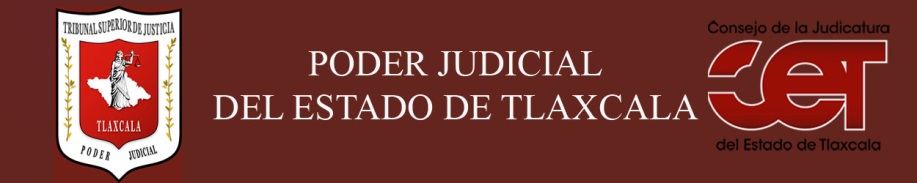 Formato público de curriculum vitaeI.- DATOS GENERALES: I.- DATOS GENERALES: Nombre:ALVARO GARCIA MORENOCargo en el Poder Judicial: CONSEJEROÁrea de adscripción: CONSEJO DE LA JUDICATURA Fecha de nacimiento: (cuando se requiera para ejercer el cargo) 15/07/1960II.- PREPARACIÓN ACADÉMICA: II.- PREPARACIÓN ACADÉMICA: Último grado de estudios:LICENCIATURA EN DERECHO Institución:UNIVERSIDAD AUTONOMA DE TLAXCALAPeriodo:1990-1995Documento:  Título profesional:   29/05/1997Cédula: 2742585Otros estudios profesionales:MASTER INTERNACIONAL EN DERECHO PENALInstitución: UNIVERSITAT DE BARCELONA ESPAÑA Periodo: 1997-1998Documento: CONSTANCIACédula: III.- EXPERIENCIA LABORAL: a)  tres últimos empleosIII.- EXPERIENCIA LABORAL: a)  tres últimos empleosIII.- EXPERIENCIA LABORAL: a)  tres últimos empleos1Inicio (día/mes/año): 2007- /2013Nombre de la empresa:Nombre de la empresa:TRIBUNAL SUPERIOR DE JUSTICIACargo o puesto desempeñado:Cargo o puesto desempeñado:MAGISTRADO SUPLENTECampo de experiencia:  Campo de experiencia:  2Inicio (día/mes/año):2011-2014Nombre de la empresa:Nombre de la empresa:  SECRETARIA DE GOBIERNO EN EL ESTADO DE TLAXCALACargo o puesto desempeñado:Cargo o puesto desempeñado:JEFE DE AUDIENCIAS Campo de experiencia:  Campo de experiencia:  3Inicio (día/mes/año):2/1/2015 - 15/08/2015Nombre de la empresa:Nombre de la empresa:SECRETARIA DE COMUNICACIONES Y TRANSPORTES DE TLAXCALACargo o puesto desempeñado:Cargo o puesto desempeñado:JEFE DEL DEPARTAMENTO DE FORMAS VALORADAS Campo de experiencia:  Campo de experiencia:  IV.- EXPERIENCIA LABORAL: b)Últimos cargos en el Poder Judicial:IV.- EXPERIENCIA LABORAL: b)Últimos cargos en el Poder Judicial:IV.- EXPERIENCIA LABORAL: b)Últimos cargos en el Poder Judicial:Área de adscripciónPeriodo 123V.- INFORMACION COMPLEMENTARIA:Últimos cursos y/o conferencias y/o capacitaciones y/o diplomados, etc. (dé al menos cinco cursos)V.- INFORMACION COMPLEMENTARIA:Últimos cursos y/o conferencias y/o capacitaciones y/o diplomados, etc. (dé al menos cinco cursos)V.- INFORMACION COMPLEMENTARIA:Últimos cursos y/o conferencias y/o capacitaciones y/o diplomados, etc. (dé al menos cinco cursos)V.- INFORMACION COMPLEMENTARIA:Últimos cursos y/o conferencias y/o capacitaciones y/o diplomados, etc. (dé al menos cinco cursos)Nombre del PonenteInstitución que impartióFecha o periodo1CURSO DE PREPARACIÓN Y    ADIESTRAMIENTO PARA JUECES DEL NUEVO SISTEMA PENAL ACUSATORIO ADVERSARIAL, POR S.E.T.E.C. MÉXICO.S.E.T.E.C. MEXICO 20152345